Essential Question: What conditions prompt immigrants to leave their homeland and/or draw them to come to the U.S. and what challenges do they face when they arrive?Document Analysis“The High Tide of Immigration” Study the image below and answer the questions that follow. View a larger version of the image. 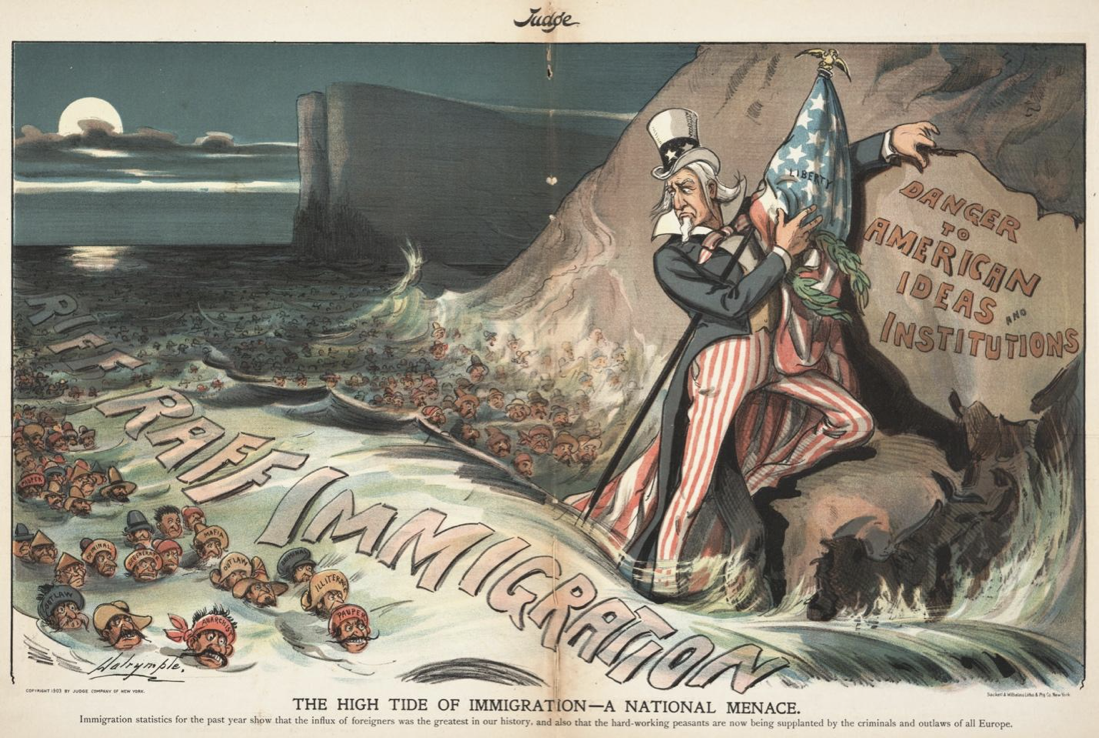 Source: Dalrymple, Louis. 1903. “The High Tide of Immigration—A National Menace.” Judge Magazine (August 22).Jot down examples and observations of the following (be specific!):Words/Phrases:Objects:	Setting:Depiction of immigrants:Discussion Questions1.	What does the cartoon reveal about attitudes and sentiments toward immigrants during the early 20th century? (Be sure to refer to specific words and depictions of the immigrants.)2. 	What do you think the title of the illustration means: “The High Tide of Immigration—A National Menace”?3. 	Do you think this image could be used today? Why or why not?4. 	Think about your experience as Lena and your analysis of “The High Tide of Immigration.” How have attitudes toward immigrants changed, or stayed the same, from the early 20th century until now?Word BankAnarchist (n.) – a person who rebels against authority       Degenerate (n.) – an immoral personIlliterate (adj.) – unable to read or write                              Mafia (n.) – members of a criminal organizationMenace (n.) – a person who represents a threatPauper (n.) – a very poor person                                        